Martin MändlDirektkandidat von Bündnis 90 / Die Grünen im Stimmkreis Roth - Wahl zum Bayerischen Landtag am 8.10.2023Mein Name ist Martin Mändl, ich bin 53 Jahre alt und kandidiere für die GRÜNEN im Landkreis Roth als Direktkandidat für den Bayerischen Landtag.Was mich antreibt, ist der Wunsch, unsere Heimat besser zu machen. Besonders wichtig sind mir dabei drei Themen, für die ich mich einsetzen will: bezahlbarer Wohnraum, eine moderne Bildungspolitik und mehr Tempo bei der Energiewende.Bei der Schaffung von bezahlbarem Wohnraum hat die Bayerische Staatsregierung schon mehrfach versagt. Zuerst wurde die einst staatliche Wohnungsgesellschaft GBW mit etwa 32.000 Wohnungen ohne Not an einen privaten Investor verkauft, dann wurde mit viel Geld die BayernHeim gegründet, die eigentlich bis 2025 10.000 Wohnungen schaffen soll. Aktuell sind dort aber nur rund 300 Wohnungen im Bestand und etwa 530 in Bau. Hier braucht es zielgerichtetes staatliches Handeln statt weiterer Privatisierungen.Als Vater liegt mir die Zukunft unserer Kinder sehr am Herzen. Deshalb kämpfe ich für eine Bildungspolitik, die dem Potenzial der Schüler*innen gerecht wird. In Bayern stehen wir hier nach dem gescheiterten G8-Experiment der Staatsregierung vor einem Scherbenhaufen. Lehrermangel führt zu immer neuen Unterrichtsausfällen, während die Lernrückstände aus der Corona-Zeit nach wie vor nicht aufgearbeitet sind.Die Notwendigkeit der Energiewende, weg von der Verbrennung fossiler Brennstoffe hin zu regenerativen Energien wie Wind-, Solar- und Wasserkraft, ist in den meisten Köpfen angekommen. Die Gründe, die dafürsprechen, sind vielfältig: sei es, um unabhängig von Energieimporten, insbesondere aus Russland, zu werden, den Treibhauseffekt zu reduzieren, die Zukunftschancen unserer Kinder zu erhalten oder einfach um Kosten zu sparen.SteckbriefInformationen onlineWebsite: https://www.gruene-roth.de/wahlen-2023/landtagswahl-bayern/martin-maendlFacebook: https://www.facebook.com/martin.maendl Instagram: https://www.instagram.com/martin_maendl/ Fotos in druckfähiger Qualität MartinMaendl-001-highres@Angelika-Salomon.jpg (11 MB)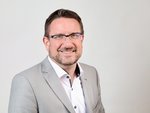  MartinMaendl-009-highres@Angelika-Salomon.jpg (14 MB)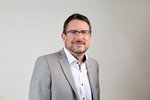  MartinMaendl-013-lowres@Angelika-Salomon.jpg (7 MB)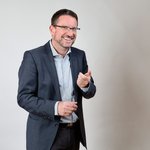 NameMartin MändlAlter53Beruf / AusbildungRechtsanwaltFamilienstandPatchworkWohnortWendelsteinPolitische ÄmterFraktionssprecher von Bündnis 90 / Die Grünen 
im Marktgemeinderat von WendelsteinIch kandidiere, weil… … ich unsere Heimat besser machen und die Zukunft gestalten will!Meine Schwerpunktthemen sind… Bezahlbares Wohnen, Bildung, EnergiewendeAls Fähigkeiten zeichnen mich aus… Beharrlichkeit und Kompromissfähigkeit – beides habe ich als Anwalt und Fraktionssprecher im Gemeinderat gelernt, und beides sind zentrale Voraussetzungen für die Politik. 